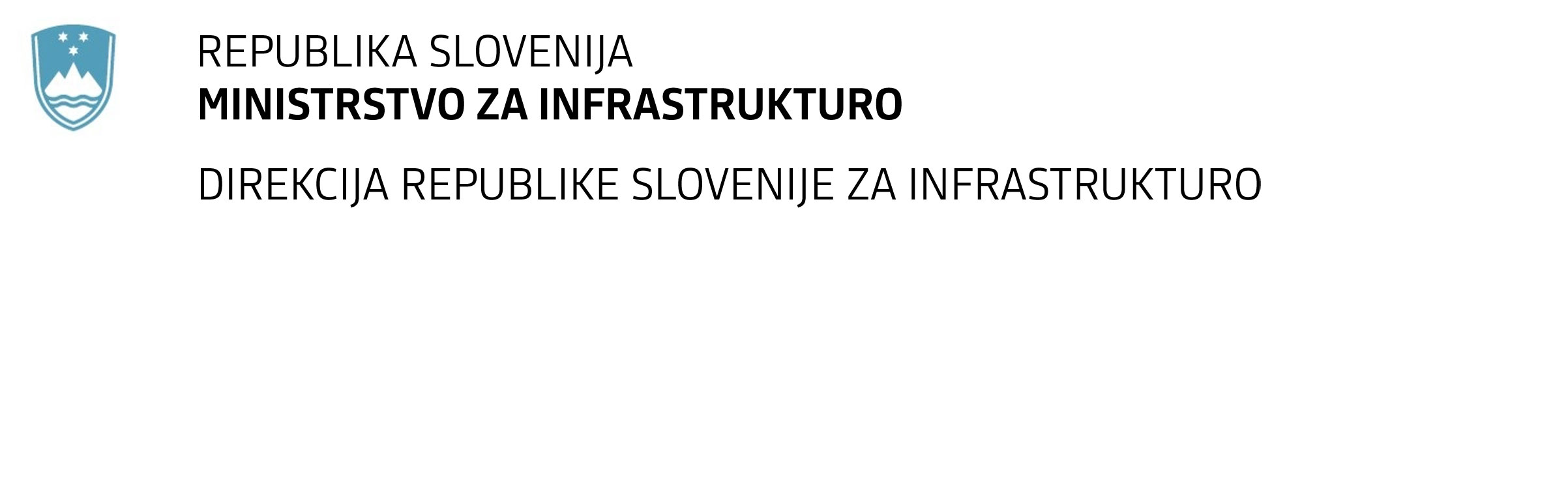 SPREMEMBA RAZPISNE DOKUMENTACIJE za oddajo javnega naročila Obvestilo o spremembi razpisne dokumentacije je objavljeno na "Portalu javnih naročil" Obrazložitev sprememb:Spremembe so sestavni del razpisne dokumentacije in jih je potrebno upoštevati pri pripravi ponudbe.JN005135/2022-B01 - Izdelava projektne dokumentacije in izvedbenih načrtov za nadgradnjo železniške infrastrukture na železniškem območju ljubljanskih postaj brez postaje Ljubljana, datum objave: 21.07.2022   (EU 2 - SL - Obvestilo o naročilu)Naročnik objavlja dodatne dokumente:programsko-prostorsko projektno nalogo za objekt B7,opis sistema SCADA na ŽOLP,situacijski načrt postaje Zalog, dec 2019,situacijski načrt postaje Ljubljana Moste, jun 2022,situacijski načrt postaje Ljubljana Šiška, nov 2020,evidenco kretnic in križišč Ljubljana, 2022,evidenco kretnic in križišč Zalog, Moste, Ljubljana Šiška, 2022.Točka 1 Navodil za pripravo ponudbe se v delu, kjer sta navedena roka spremeni tako, da se glasi:Točka 2.3 Navodil za pripravo ponudbe se spremeni tako, da se glasi:»2.3	Pojasnila in spremembe razpisne dokumentacijeVse zahteve za dodatne informacije v zvezi s postopkom se posredujejo na portal javnih naročil www.enarocanje.si (zahtevo za pojasnila razpisne dokumentacije mora ponudnik posredovati pravočasno, najkasneje dne 11. 10. 2022 do 10:00 ure, da bo lahko naročnik pripravil in objavil odgovore najkasneje dne 14. 10. 2022. Pojasnila in spremembe so sestavni del razpisne dokumentacije in jih je treba upoštevati pri pripravi ponudbe.«Naročnik spreminja odgovor na postavljeno vprašanje št. 27 in sicer je novo besedilo:»Pri vseh objektih (in drugih elementih obdelave po projektni nalogi), izbrani izvajalec upošteva celotno projektno nalogo, kot je npr. upoštevanje projektne dokumentacije, ki se izdeluje in usklajuje za pobude za DPN dvotirnosti Gorenjske proge.
Sicer pa je s to projektno nalogo predvideno da izbrani izvajalec:
- za objekt cestnega podvoza Bratislavske ceste: projektno dokumentacijo za objekte cestne infrastrukture pridobi Mestna občina Ljubljana, izbrani izvajalec pa jih mora upoštevati;
- za cestni podvoz na križišču Potrčeve ulice, Tovarniške ulice, Ulice ob Zeleni Jami in Ulice Pod Ježami: izbrani izvajalec obdela celotno infrastrukturo;
- za cestni podvoz na Šmartinski cesti: projektno dokumentacijo za objekte cestne infrastrukture pridobi Mestna občina Ljubljana, izbrani izvajalec pa jih mora upoštevati;
- za objekt podhoda v podaljšku Ruske ulice: izbrani izvajalec sodeluje z izbranim projektantom Mestne občine Ljubljana in projektne rešitve vključi ter uskladi s svojo projektno dokumentacijo;
- za podhod v podaljšku Ulice bratov Židan: izbrani izvajalec obdela celotno infrastrukturo;
- za podvoz med Parmovo ulico in Tivolsko cesto: izbrani izvajalec sodeluje z izbranim projektantom Mestne občine Ljubljana in projektne rešitve vključi ter uskladi s svojo projektno dokumentacijo.